Муниципальное образование «Закрытое административно – территориальное образование  Железногорск Красноярского края»АДМИНИСТРАЦИЯ ЗАТО г. ЖЕЛЕЗНОГОРСКПОСТАНОВЛЕНИЕ12.12.2018                                                                                         		        			   № 2363г. Железногорск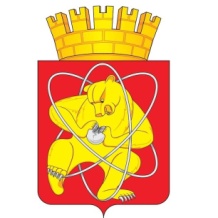 О внесении изменений в постановление Администрации ЗАТО г. Железногорск от 11.04.2018 №762 «Об утверждении Порядка содержания автомобильных дорог общего пользования местного значения ЗАТО Железногорск и Порядка ремонта автомобильных дорог общего пользования местного значения ЗАТО Железногорск» В соответствии со ст. ст. 17, 18 Федерального закона от 08.11.2007 № 257-ФЗ «Об автомобильных дорогах и о дорожной деятельности в Российской Федерации и о внесении изменений в отдельные законодательные акты Российской Федерации», руководствуясь Уставом ЗАТО Железногорск, ПОСТАНОВЛЯЮ:1. Внести изменения в постановление Администрации ЗАТО г. Железногорск от 11.04.2018 №762 «Об утверждении Порядка содержания автомобильных дорог общего пользования местного значения ЗАТО Железногорск и Порядка ремонта автомобильных дорог общего пользования местного значения ЗАТО Железногорск»:1.1. п.2 Приложения к Порядку содержания и ремонта автомобильных дорог общего пользования местного значения ЗАТО Железногорск «Требования к проведению работ по содержанию автомобильных дорог общего пользования ЗАТО Железногорск» изложить в редакции:«2. Для обеспечения безопасности дорожного движения и обеспечения сохранности дорог, объектов благоустройства и озеленения услуги оказываются в соответствии с действующим законодательством Российской Федерации:- Федеральный закон от 08.11.2007 № 257-ФЗ «Об автомобильных дорогах и дорожной деятельности в Российской Федерации и о внесении изменений в отдельные законодательные акты Российской Федерации»;- Федеральный Закон от 30.03.1999 № 52-ФЗ «О санитарно-эпидемиологическом благополучии населения»;- Федеральный Закон от 03.06.2006 № 74-ФЗ «Водный кодекс Российской Федерации»;- СП 34.13330.2012 «Свод правил. Автомобильные дороги. Актуализированная редакция СНиП 2.05.02-85*»;- СП 45.13330.2017 «Свод правил. Земляные сооружения, основания и фундаменты. Актуализированная редакция СНиП 3.02.01-87»;- СП 78.13330.2012 «Свод правил. Автомобильные дороги. Актуализированная редакция СНиП 3.06.03-85»;- СП 79.13330.2012 «Свод правил. Мосты и трубы. Правила обследований и испытаний. Актуализированная редакция СНиП 3.06.07-86»; - ГОСТ 25607-2009 «Межгосударственный стандарт. Смеси щебеночно-гравийно-песчаные для покрытий и оснований автомобильных дорог и аэродромов. Технические условия»;- ГОСТ 3634-99 «Межгосударственный стандарт. Люки смотровых колодцев и дождеприемники ливнесточных колодцев. Технические условия»;- ГОСТ 7473-2010 «Межгосударственный стандарт. Смеси бетонные. Технические условия»;- ГОСТ 8267-93 «Межгосударственный стандарт. Щебень и гравий из плотных горных пород для строительных работ. Технические условия»; - ГОСТ 8736-2014 «Межгосударственный стандарт. Песок для строительных работ. Технические условия»;- ГОСТ 9128-2013 «Межгосударственный стандарт. Смеси асфальтобетонные, полимерасфальтобетонные, асфальтобетон, полимерасфальтобетон для автомобильных дорог и аэродромов. Технические условия»;- ГОСТ 12801-98 «Материалы на основе органических вяжущих для дорожного и аэродромного строительства. Методы испытаний»;- ГОСТ 13015-2012 «Межгосударственный стандарт. Изделия бетонные и железобетонные для строительства. Общие технические требования. Правила приемки, маркировки, транспортирования и хранения»;- ГОСТ 31015-2002 «Межгосударственный стандарт. Смеси асфальтобетонные и асфальтобетон щебеночно-мастичные. Технические условия»;- ГОСТ 32757-2014 «Межгосударственный стандарт. Дороги автомобильные общего пользования. Временные технические средства организации дорожного движения. Классификация»;- ГОСТ 32758-2014 «Межгосударственный стандарт. Дороги автомобильные общего пользования. Временные технические средства организации дорожного движения. Технические требования и правила применения»;- ГОСТ 32759-2014 «Межгосударственный стандарт. Дороги автомобильные общего пользования. Дорожные тумбы. Технические требования»;- ГОСТ 32760-2014 «Межгосударственный стандарт. Дороги автомобильные общего пользования. Дорожные тумбы. Методы контроля»;- ГОСТ 32825-2014 «Межгосударственный стандарт. Дороги автомобильные общего пользования. Дорожные покрытия. Методы измерения геометрических размеров повреждений»;- ГОСТ 32829-2014 «Межгосударственный стандарт. Дороги автомобильные общего пользования. Материалы для дорожной разметки. Методы испытаний»;- ГОСТ 32830-2014 «Межгосударственный стандарт. Дороги автомобильные общего пользования. Материалы для дорожной разметки. Технические требования»;- ГОСТ 32839-2014 «Межгосударственный стандарт. Дороги автомобильные общего пользования. Световозвращатели дорожные. Методы контроля»;- ГОСТ 32843-2014 «Межгосударственный стандарт. Дороги автомобильные общего пользования. Столбики сигнальные дорожные. Технические требования»;- ГОСТ 32844-2014 «Межгосударственный стандарт. Дороги автомобильные общего пользования. Столбики сигнальные дорожные. Методы контроля»;- ГОСТ 32846-2014 «Межгосударственный стандарт. Дороги автомобильные общего пользования. Элементы обустройства. Классификация»;- ГОСТ 32848-2014 «Межгосударственный стандарт. Дороги автомобильные общего пользования. Изделия для дорожной разметки. Технические требования»;- ГОСТ 32849-2014 «Межгосударственный стандарт. Дороги автомобильные общего пользования. Изделия для дорожной разметки. Методы испытаний»;- ГОСТ 32866-2014 «Межгосударственный стандарт. Дороги автомобильные общего пользования. Световозвращатели дорожные. Технические требования»;- ГОСТ 32944-2014 «Межгосударственный стандарт. Дороги автомобильные общего пользования. Пешеходные переходы. Классификация. Общие требования»;- ГОСТ 32945-2014 «Межгосударственный стандарт. Дороги автомобильные общего пользования. Знаки дорожные. Технические требования»;- ГОСТ 32946-2014 «Межгосударственный стандарт. Дороги автомобильные общего пользования. Знаки дорожные. Методы контроля»;- ГОСТ 32947-2014 «Межгосударственный стандарт. Дороги автомобильные общего пользования. Опоры стационарного электрического освещения. Технические требования»;- ГОСТ 32948-2014 «Межгосударственный стандарт. Дороги автомобильные общего пользования. Опоры дорожных знаков. Технические требования»;- ГОСТ 32949-2014 «Межгосударственный стандарт. Дороги автомобильные общего пользования. Опоры стационарного электрического освещения. Методы контроля»;- ГОСТ 32950-2014 «Межгосударственный стандарт. Дороги автомобильные общего пользования. Опоры металлические дорожных знаков. Методы контроля»;- ГОСТ 32952-2014 «Межгосударственный стандарт. Дороги автомобильные общего пользования. Разметка дорожная. Методы контроля»;- ГОСТ 32953-2014 «Межгосударственный стандарт. Дороги автомобильные общего пользования. Разметка дорожная. Технические требования»;- ГОСТ 32961-2014 «Межгосударственный стандарт. Дороги автомобильные общего пользования. Камни бортовые. Технические требования»;- ГОСТ 32962-2014 «Межгосударственный стандарт. Дороги автомобильные общего пользования. Камни бортовые. Методы контроля»;- ГОСТ 32964-2014 «Межгосударственный стандарт. Дороги автомобильные общего пользования. Искусственные неровности сборные. Технические требования. Методы контроля»;- ГОСТ 32965-2014 «Межгосударственный стандарт. Дороги автомобильные общего пользования. Методы учета интенсивности движения транспортного потока»;- ГОСТ 33078-2014 «Межгосударственный стандарт. Дороги автомобильные общего пользования. Методы измерения сцепления колеса автомобиля с покрытием»;- ГОСТ 33101-2014 «Межгосударственный стандарт. Дороги автомобильные общего пользования. Покрытия дорожные. Методы измерения ровности»;- ГОСТ 33127-2014 «Межгосударственный стандарт. Дороги автомобильные общего пользования. Ограждения дорожные. Классификация»;- ГОСТ 33128-2014 «Межгосударственный стандарт. Дороги автомобильные общего пользования. Ограждения дорожные. Технические требования»;- ГОСТ 33129-2014 «Межгосударственный стандарт. Дороги автомобильные общего пользования. Ограждения дорожные. Методы контроля»;- ГОСТ 33151-2014 «Межгосударственный стандарт. Дороги автомобильные общего пользования. Элементы обустройства. Технические требования. Правила применения»;- ГОСТ 33175-2014 «Межгосударственный стандарт. Дороги автомобильные общего пользования. Горизонтальная освещенность от искусственного освещения. Методы контроля»;- ГОСТ 33176-2014 «Межгосударственный стандарт. Дороги автомобильные общего пользования. Горизонтальная освещенность от искусственного освещения. Технические требования»;- ГОСТ 33181-2014 «Межгосударственный стандарт. Дороги автомобильные общего пользования. Требования к уровню зимнего содержания»;- ГОСТ 33220-2015 «Межгосударственный стандарт. Дороги автомобильные общего пользования. Требования к эксплуатационному состоянию»;- ГОСТ 33382-2015 «Межгосударственный стандарт. Дороги автомобильные общего пользования. Техническая классификация»;- ГОСТ 33385-2015 «Межгосударственный стандарт. Дороги автомобильные общего пользования. Дорожные светофоры. Технические требования»;- ГОСТ 33386-2015 «Межгосударственный стандарт. Дороги автомобильные общего пользования. Дорожные светофоры. Методы контроля»;- ГОСТ Р 50597-2017. «Национальный стандарт Российской Федерации. Дороги автомобильные и улицы. Требования к эксплуатационному состоянию, допустимому по условиям обеспечения безопасности дорожного движения. Методы контроля»;- ГОСТ Р 51256-2018 «Национальный стандарт Российской Федерации. Технические средства организации дорожного движения. Разметка дорожная. Классификация. Технические требования»;- ГОСТ Р 52056-2003 «Государственный стандарт Российской Федерации. Вяжущие полимерно-битумные дорожные на основе блок-сополимеров типа стирол-бутадиен-стирол. Технические условия»;- ГОСТ Р 52128-2003 «Государственный стандарт Российской Федерации. Эмульсии битумные дорожные. Технические условия»;- ГОСТ Р 52129-2003 «Порошок минеральный для асфальтобетонных и органоминеральных смесей. Технические условия»;- ГОСТ Р 52282-2004 «Национальный стандарт Российской Федерации. Технические средства организации дорожного движения. Светофоры дорожные. Типы и основные параметры. Общие технические требования. Методы испытаний»;- ГОСТ Р 52289-2004 «Национальный стандарт Российской Федерации. Технические средства организации дорожного движения. Правила применения дорожных знаков, разметки, светофоров, дорожных ограждений и направляющих устройств»;- ГОСТ Р 52290-2004 «Национальный стандарт Российской Федерации. Технические средства организации дорожного движения. Знаки дорожные. Общие технические требования»;- ГОСТ Р 52398-2005 «Национальный стандарт Российской Федерации. Классификация автомобильных дорог. Основные параметры и требования»;- ГОСТ Р 52605-2006 «Национальный стандарт Российской Федерации. Технические средства организации дорожного движения. Искусственные неровности. Общие технические требования. Правила применения»;- ГОСТ Р 52607-2006. Национальный стандарт Российской Федерации. Технические средства организации дорожного движения. Ограждения дорожные удерживающие боковые для автомобилей. Общие технические требования"- ГОСТ Р 52766-2007 «Национальный стандарт Российской Федерации. Дороги автомобильные общего пользования. Элементы обустройства. Общие требования»;- ГОСТ Р 52875-2007 «Национальный стандарт Российской Федерации. Указатели тактильные наземные для инвалидов по зрению. Технические требования»;- ГОСТ Р 54809-2011 «Национальный стандарт Российской Федерации. Технические средства организации дорожного движения. Разметка дорожная. Методы контроля»;- ГОСТ Р 55420-2013 «Национальный стандарт Российской Федерации. Дороги автомобильные общего пользования. Эмульсии битумные дорожные катионные. Технические условия»;- ГОСТ Р 56925-2016 «Национальный стандарт Российской Федерации. Дороги автомобильные и аэродромы. Методы измерения неровностей оснований и покрытий»;- ГОСТ 22245-90 «Государственный стандарт Союза ССР. Битумы нефтяные дорожные вязкие. Технические условия»;- ГОСТ 24909-81 «Государственный стандарт Союза ССР. Саженцы деревьев декоративных лиственных пород. Технические условия»;- ГОСТ 25769-83 «Государственный стандарт Союза ССР. Саженцы деревьев хвойных пород для озеленения городов. Технические условия»;- ГОСТ 27635-88 «Государственный стандарт Союза ССР. Саженцы сортовых роз и сиреней. Технические условия»;- ОСТ 56-98-93 «Отраслевой стандарт. Сеянцы и саженцы основных древесных и кустарниковых пород. Технические условия»; - СанПиН 42-128-4690-88 «Санитарные правила содержания территорий населенных мест»;- ВСН 4-81 «Ведомственные строительные нормы. Инструкция по проведению осмотров мостов и труб на автомобильных дорогах» (утвержден Минавтодором РСФСР 31.03.1981);- ВСН 7-89 «Ведомственные строительные нормы. Указания по строительству, ремонту и содержанию гравийных покрытий»;- ОСТ 218.1.002-2003 «Стандарт отрасли. Автобусные остановки на автомобильных дорогах. Общие технические требования»;- ОДН 218.5.016.2002 «Отраслевые дорожные нормы. Показатели и нормы экологической безопасности автомобильных дорог» (утверждены распоряжением Минтранса РФ от 25.12.2002 № ИС-1147-р);- ОДН 218.2.027-2003 «Отраслевые дорожные нормы. Требования к противогололедным материалам (утверждены распоряжением Минтранса РФ от 16.06.2003 № ОС-548-р);- ОДН 218.3.039-2003 «Отраслевые дорожные норма. Укрепление обочин автодорог» (утверждены распоряжением Минтранса РФ от 23.05.2003 № ОС-461-р);- ОДМ 218.011-98 «Отраслевая дорожная методика. Автомобильные дороги общего пользования. Методические рекомендации по озеленению автомобильных дорог» (утверждены Приказом ФДС России от 05.11.1998 № 421);- ОДМ 218.6.019-2016 «Отраслевой дорожный методический документ. Рекомендации по организации движения и ограждению мест производства дорожных работ» (издан на основании Распоряжения Росавтодора от 02.03.2016 N 303-р);- «Отраслевой дорожный методический документ. Методика испытания противогололедных материалов» (утверждены распоряжением Минтранса РФ от 16.06.2003 № ОС-548-р);- «Отраслевой дорожный методический документ. Руководство по борьбе с зимней скользкостью на автомобильных дорогах» ( утверждены распоряжением Минтранса РФ от 16.06.2003 № ОС-548-р);- «Отраслевой дорожный методический документ. Рекомендации по обеспечению безопасности дорожного движения на автомобильных дорогах» (утверждены распоряжением Минтранса РФ от 24.06.2002 № ОС-557-р); - «Отраслевой дорожный методический документ. Методические рекомендации по ремонту и содержанию автомобильных дорог общего пользования» (приняты и введены в действие Письмом Росавтодора от 17.03.2004 № ОС-28/1270-ис);- ОДМ 218.6.015-2015 «Отраслевой дорожный методический документ. Рекомендации по учету и анализу дорожно-транспортных происшествий на автомобильных дорогах Российской Федерации»- РСН-88 «Региональные нормы. Проектирование и строительство автомобильных дорог в нечерноземной зоне РСФСР» (утверждены Постановлением Госстроя СССР от 28.07.1988 № 146)- Постановление Правительства Российской Федерации от 29.06.1995 № 647 «Об утверждении Правил учета дорожно-транспортных происшествий»;- Письмо Департамента ОБДД МВД России от 19.02.2009 № 13/6-1029 «Методические рекомендации. Организация дорожного движения и ограждения мест производства дорожных работ»;- Приказ Минтранса России от 16.11.2012 № 402 «Об утверждении Классификации работ по капитальному ремонту, ремонту и содержанию автомобильных дорог»;- Приказ Российского дорожного агентства от 16.06.2000 № 115-р об утверждении «Руководства по производству работ дорожным мастером (при содержании и ремонте автомобильных дорог) и Пособия дорожному мастеру (по организации производства работ при содержании и ремонте автомобильных дорог)»;- Приказ Госстроя РФ от 10.12.1999 № 145 «Об утверждении нормативно-производственного регламента содержания озелененных территорий»;- Приказ Госстроя РФ от 15.12.1999 № 153 «Об утверждении Правил создания, охраны и содержания зеленых насаждений в городах Российской Федерации»;- Приказ ФДС России от 16.01.1999 №9 «Об утверждении формы журнала производства работ по содержанию автомобильных дорог»;- Распоряжение Росавтодора от 30.08.1999 № 7-р «Об утверждении Методические рекомендации по содержанию мостовых сооружений на автомобильных дорогах»;- Приказ министерства жилищно-коммунального хозяйства РСФСР от 12.05.1988 № 120 «Об утверждении и введении в действие «Указаний по эксплуатации установок наружного освещения городов, поселков и сельских населенных пунктов»;- Приказ Министерства энергетики Российской Федерации от 13.01.2003 № 6 «Об утверждении Правил технической эксплуатации электроустановок потребителей»;- Приказ Министерства энергетики Российской Федерации от 08.07.2002 № 204 «Об утверждении глав Правил устройства электроустановок»;- Приказ Министерства труда и социальной защиты Российской Федерации от 24.07.2013 № 328н «Об утверждении Правил по охране труда при эксплуатации электроустановок»- Решение Совета депутатов ЗАТО г. Железногорск от 07.09.2017 № 22-91Р «Об утверждении Правил благоустройства территории ЗАТО Железногорск»;- постановление Администрации ЗАТО Железногорск от 14.06.2006 № 839 «Об утверждении требований, предъявляемых при производстве и приемке работ по ремонту асфальтобетонного покрытия автомобильных дорог ЗАТО Железногорск и Положения о критериях оценки качества и определения стоимости работ по ремонту асфальтобетонного покрытия автомобильных дорог ЗАТО Железногорск.».2. Управлению делами Администрации ЗАТО г. Железногорск (Е.В. Андросова) довести настоящее постановление до сведения населения через газету «Город и горожане».3. Отделу общественных связей Администрации ЗАТО г. Железногорск (И.С. Пикалова) разместить настоящее постановление на официальном сайте муниципального образования «Закрытое административно-территориальное образование город Железногорск Красноярского края» в информационно-телекоммуникационной сети «Интернет».4. Контроль над исполнением настоящего постановления возложить на первого заместителя Главы ЗАТО г. Железногорск по жилищно-коммунальному хозяйству С.Е. Пешкова.5. Настоящее постановление  вступает в силу после его официального опубликования.Глава ЗАТО г. Железногорск                                                                   И.Г. Куксин